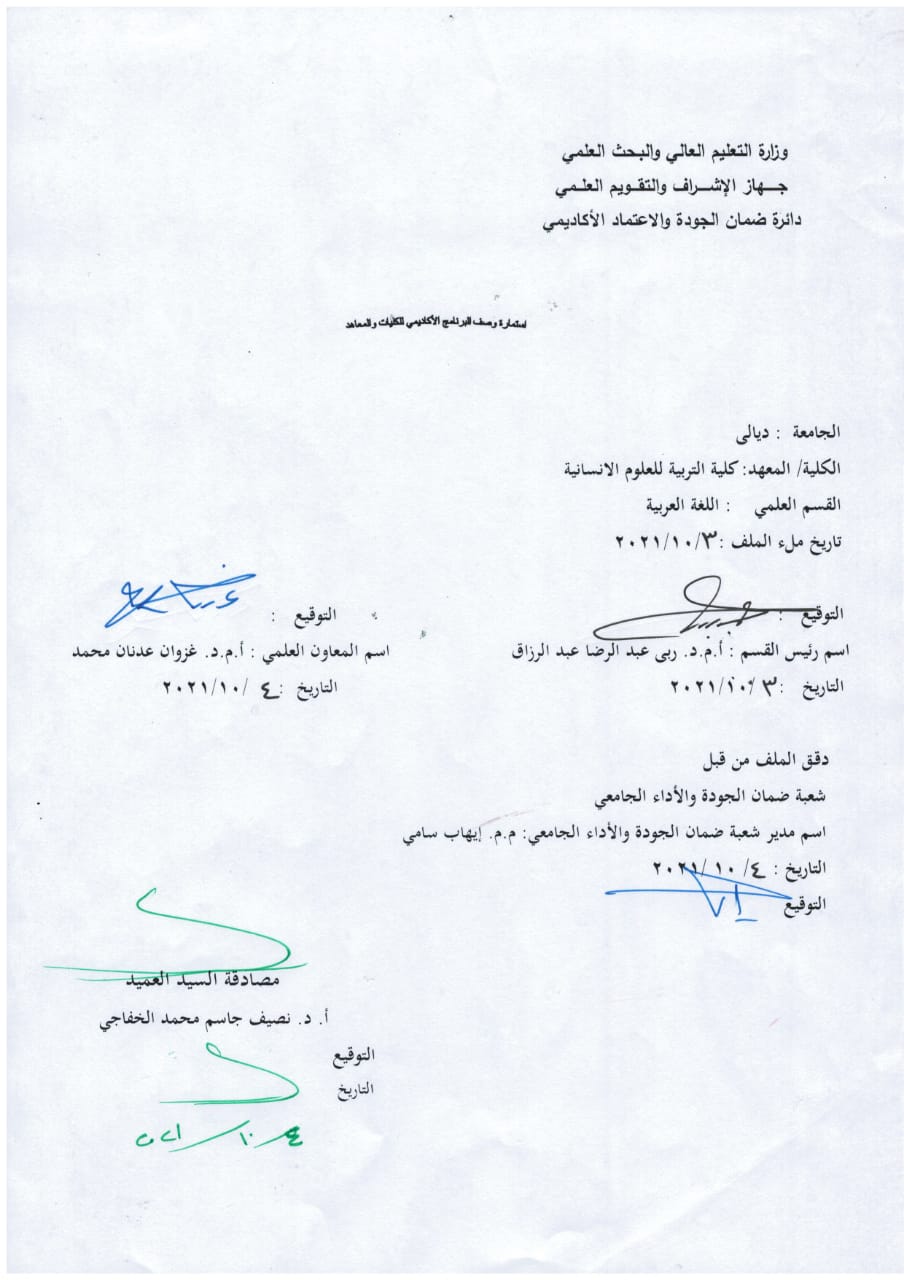 وصف البرنامج الأكاديمي نموذج وصف المقررم.د. احمد ناجي نايفوصف المقرريوفر وصف البرنامج الأكاديمي هذا  ايجازاً مقتضياً لأهم خصائص البرنامج ومخرجات التعلم المتوقعة من الطالب تحقيقها مبرهناً عما إذا كان قد حقق الاستفادة القصوى من الفرص المتاحة . ويصاحبه وصف لكل مقرر ضمن البرنامجالمؤسسة التعليميةجامعة ديالى / وزارة التعليم العالي والبـحث العلمي القسم الجامعي / المركز كلية التربية للعلوم الإنسانيّةاسم البرنامج الأكاديمي أو المهني قسم اللغة العربيّة/ كلية التربية للعلوم الإنسانيّةاسم الشهادة النهائية بكلوريوس باللغة العربية وآدابهاالنظام الدراسي:سنوي / مقررات/ أخرى  النظام السنويبرنامج الاعتماد المعتمد  اعتماد معايير الاتحاد للجامعات العربيةالمؤثرات الخارجية الأخرى وزارة التربية / مؤسسات اخرى في الدولة تاريخ إعداد الوصف 11 /11 /2022مأهداف البرنامج الأكاديمي  :   جعل المنتج الذي يتمخض عن قسم اللغة العربية في كلية التربية عنصر فعال في خدمة المجتمع وتوصيل الرسالة التربوية المطلوبة في اعلاء افضل المستويات العلمية والتربوية .أهداف البرنامج الأكاديمي  :   جعل المنتج الذي يتمخض عن قسم اللغة العربية في كلية التربية عنصر فعال في خدمة المجتمع وتوصيل الرسالة التربوية المطلوبة في اعلاء افضل المستويات العلمية والتربوية . مخرجات البرنامج المطلوبة وطرائق التعليم والتعلم والتقييما- الاهداف المعرفية 1 - تمكين الطلبة من الحصول على المعرفة والفهم للإطار الفكري لمادة النثر العباسي .       2- اعداد الطلبة اعدادا" نفسيا" وتربويا" لمهنة التدريس في المدارس الثانوية .3-  اعداد الطلبة اعدادا" نفسيا" وتربويا" لمهنة تدريس مادة النثر العباسي في المدارس الثانويةب – الأهداف المهاراتية الخاصة بالبرنامج يحدد آلية نقل المعرفة النظرية الى الجانب التطبيقي داخل الصف المدرسي.يطبق استراتيجيات النثر العباسي داخل الصف المدرسي .يطبق الاساليب المناسبة للتقليل من أثر النسيان . يطبق نظريات التعلم في المواقف التعليمية .         طرائق التعليم والتعلم 1- استخدام طريقة الالقاء والمحاضرة في تزويد الطلبة بالأساسيات والمواضيع المتعلقة بالمعرفة الموضحة في ( أ ) .2- من خلال طريقة الاستجواب  والمناقشة يتم توضيح المواد الدراسية وشرحها من قبل الكادر الاكاديمي. 3- توجيه الطلبة بزيارة المكتبة و الشبكة الدولية للمعلوماتية للحصول على المعلومات والحقائق.      طرائق التقييم 40% امتحانات فصلية , ويؤخذ بنظر الاعتبار المواظبة والمشاركة اليومية .60% اختبارات نهاية الفصل الدراسي . ج-الأهداف الوجدانية والقيمية تحليل بعض القصائد البارزة للوقوف على أدبيتها .يقارن بين فصول وعصور النثر العباسي ومدى تطورها .يقيم بعض الشعراء والنثراء العباسيين المشهورين.يفسر اسباب اشتهار وبروز بعض الشعراء والنثراء من غيرهم ضمن الحقبة الزمنية المدروسة .       طرائق التعليم والتعلم تكليف الطلبة بعمل تقارير فيما يخص المحاضرة المتداولة  واظهار  اهميتها .استجواب الطلبة من خلال مجموعة من الاسئلة التفكيرية (كيف,لماذا,اين,اي) لبعض المواضيع .تشكيل حلقات نقاشية يكافئ على اجابته الطالب ضمنها وتصحح معلوماته اذا اخطأ.تدريس الطلبة كيفية بناء طرق التفكير والتحليل لديهم .   طرائق التقييم اثارة عنصر التحفيز بين الطلبة من خلال مكافئة المتقدم بالدرجات.احتساب الاجابة الصحيحة كإجابة نموذجية معتمدة في الامتحان  اليومي أو النهائي  .دعم الطلبة الذين لديهم كفاءة جيدة بما يتلائم ومتطلبات القسم . بنية البرنامج  ومدته  ( سنة واحدة فقط ) المرحلة الثالثةبنية البرنامج  ومدته  ( سنة واحدة فقط ) المرحلة الثالثةبنية البرنامج  ومدته  ( سنة واحدة فقط ) المرحلة الثالثةبنية البرنامج  ومدته  ( سنة واحدة فقط ) المرحلة الثالثةبنية البرنامج  ومدته  ( سنة واحدة فقط ) المرحلة الثالثةالمرحلة الدراسيةرمز المقرر أو المساقاسم المقرر أو المساقالساعات المعتمدةالساعات المعتمدةالمرحلة الدراسيةرمز المقرر أو المساقاسم المقرر أو المساقنظريعمليالمرحلة الثالثةL362الادب الاندلسي( 60 ) ساعة سنوياًبواقع (2) ساعة لكل شعبةلا يوجدالمرحلة الثالثةالمرحلة الثالثةالمرحلة الثالثةالتخطيط للتطور الشخصيان المنهج ينفي ان يراعي ميول الطلبة واتجاهاتهم وحاجاتهم ومشكلاتهم .ان المنهج ينبغي ان يكون متكيفا" مع حاضر الطلبة ومستقبلهم , وان يكون توافق  بين اساليب التعلم وبين خصائص نمو الطلبة .ان يكون التدريسي ذو شخصية مؤثرة في طلبته، كون الطالب يتأثر –اولا- بالتدريسي، والاستاذ المتمكن يضيف اسلوب خاص لشخصية الطالب في التدريس.التحديث الدوري  (السنوي) لخطط التدريب المعتمدة .معيار القبول (وضع الأنظمة المتعلقة بالالتحاق بالكلية أو المعهد)القبول مركزيرغبة الطالب.المعدل التنافسي بين الأقسام.أهم مصادر المعلومات عن البرنامج1- الكتب, الدوريات , الرسائل والاطاريح الجامعية التي تطابق آخر متطلبات الدراسة في تخصص النثر العباسي.شبكة المعلومات الدولية .الخبرة الشخصية للقائم بتدريس المقرر . مخطط مهارات المنهجمخطط مهارات المنهجمخطط مهارات المنهجمخطط مهارات المنهجمخطط مهارات المنهجمخطط مهارات المنهجمخطط مهارات المنهجمخطط مهارات المنهجمخطط مهارات المنهجمخطط مهارات المنهجمخطط مهارات المنهجمخطط مهارات المنهجمخطط مهارات المنهجمخطط مهارات المنهجمخطط مهارات المنهجمخطط مهارات المنهجمخطط مهارات المنهجمخطط مهارات المنهجمخطط مهارات المنهجمخطط مهارات المنهجيرجى وضع اشارة في المربعات المقابلة لمخرجات التعلم الفردية من البرنامج الخاضعة للتقييميرجى وضع اشارة في المربعات المقابلة لمخرجات التعلم الفردية من البرنامج الخاضعة للتقييميرجى وضع اشارة في المربعات المقابلة لمخرجات التعلم الفردية من البرنامج الخاضعة للتقييميرجى وضع اشارة في المربعات المقابلة لمخرجات التعلم الفردية من البرنامج الخاضعة للتقييميرجى وضع اشارة في المربعات المقابلة لمخرجات التعلم الفردية من البرنامج الخاضعة للتقييميرجى وضع اشارة في المربعات المقابلة لمخرجات التعلم الفردية من البرنامج الخاضعة للتقييميرجى وضع اشارة في المربعات المقابلة لمخرجات التعلم الفردية من البرنامج الخاضعة للتقييميرجى وضع اشارة في المربعات المقابلة لمخرجات التعلم الفردية من البرنامج الخاضعة للتقييميرجى وضع اشارة في المربعات المقابلة لمخرجات التعلم الفردية من البرنامج الخاضعة للتقييميرجى وضع اشارة في المربعات المقابلة لمخرجات التعلم الفردية من البرنامج الخاضعة للتقييميرجى وضع اشارة في المربعات المقابلة لمخرجات التعلم الفردية من البرنامج الخاضعة للتقييميرجى وضع اشارة في المربعات المقابلة لمخرجات التعلم الفردية من البرنامج الخاضعة للتقييميرجى وضع اشارة في المربعات المقابلة لمخرجات التعلم الفردية من البرنامج الخاضعة للتقييميرجى وضع اشارة في المربعات المقابلة لمخرجات التعلم الفردية من البرنامج الخاضعة للتقييميرجى وضع اشارة في المربعات المقابلة لمخرجات التعلم الفردية من البرنامج الخاضعة للتقييميرجى وضع اشارة في المربعات المقابلة لمخرجات التعلم الفردية من البرنامج الخاضعة للتقييميرجى وضع اشارة في المربعات المقابلة لمخرجات التعلم الفردية من البرنامج الخاضعة للتقييميرجى وضع اشارة في المربعات المقابلة لمخرجات التعلم الفردية من البرنامج الخاضعة للتقييميرجى وضع اشارة في المربعات المقابلة لمخرجات التعلم الفردية من البرنامج الخاضعة للتقييميرجى وضع اشارة في المربعات المقابلة لمخرجات التعلم الفردية من البرنامج الخاضعة للتقييممخرجات التعلم المطلوبة من البرنامجمخرجات التعلم المطلوبة من البرنامجمخرجات التعلم المطلوبة من البرنامجمخرجات التعلم المطلوبة من البرنامجمخرجات التعلم المطلوبة من البرنامجمخرجات التعلم المطلوبة من البرنامجمخرجات التعلم المطلوبة من البرنامجمخرجات التعلم المطلوبة من البرنامجمخرجات التعلم المطلوبة من البرنامجمخرجات التعلم المطلوبة من البرنامجمخرجات التعلم المطلوبة من البرنامجمخرجات التعلم المطلوبة من البرنامجمخرجات التعلم المطلوبة من البرنامجمخرجات التعلم المطلوبة من البرنامجمخرجات التعلم المطلوبة من البرنامجمخرجات التعلم المطلوبة من البرنامجالسنة / المستوىرمز المقرراسم المقررأساسيأم اختياريالأهداف المعرفيةالأهداف المعرفيةالأهداف المعرفيةالأهداف المعرفيةالأهداف المهاراتية الخاصة بالبرنامجالأهداف المهاراتية الخاصة بالبرنامجالأهداف المهاراتية الخاصة بالبرنامجالأهداف المهاراتية الخاصة بالبرنامجالأهداف الوجدانية والقيميةالأهداف الوجدانية والقيميةالأهداف الوجدانية والقيميةالأهداف الوجدانية والقيميةالمهارات العامة والتأهيلية المنقولة(المهارات الأخرى المتعلقة بقابلية التوظيف والتطور الشخصي)المهارات العامة والتأهيلية المنقولة(المهارات الأخرى المتعلقة بقابلية التوظيف والتطور الشخصي)المهارات العامة والتأهيلية المنقولة(المهارات الأخرى المتعلقة بقابلية التوظيف والتطور الشخصي)المهارات العامة والتأهيلية المنقولة(المهارات الأخرى المتعلقة بقابلية التوظيف والتطور الشخصي)السنة / المستوىرمز المقرراسم المقررأساسيأم اختياريأ1أ2أ3أ4ب1ب2ب3ب4ج1ج2ج3ج4د1د2د3د4الثالثةالادب الاندلسياساسي√√√√√√√√√√√√√√√الثالثةيوفر وصف المقرر هذا إيجازاً مقتضياً لأهم خصائص المقرر ومخرجات التعلم المتوقعة من الطالب تحقيقها مبرهناً عما إذا كان قد حقق الاستفادة القصوى من فرص التعلم المتاحة. ولابد من الربط بينها وبين وصف البرنامج.المؤسسة التعليميةجامعة ديالى / وزارة التعليم العالي والبـحث العلمي القسم العلمي / المركزكلية التربية للعلوم الإنسانيّة / قسم اللغة العربيةاسم / رمز المقررL362أشكال الحضور المتاحةطلبة المرحلة الثالثةالفصل / السنةالسنويعدد الساعات الدراسية (الكلي) ( 60)    ساعة / بواقع  (2) ساعة لكل شعبةتاريخ إعداد هذا الوصف 11 /11/2022مأهداف المقررأهداف المقرراعداد الطلبة لتدريس مادة الندلسيادب ال.اعداد الطلبة لتدريس مادة الندلسيادب ال.اعداد باحثين علميين في مجال البحث في مادة الادب الاندلسي.اعداد باحثين علميين في مجال البحث في مادة الادب الاندلسي. اجراء البحوث والتقارير في مادة الادب الاندلسي. اجراء البحوث والتقارير في مادة الادب الاندلسي.مخرجات المقرر وطرائق التعليم والتعلم والتقييمأ- الأهداف المعرفية تعريف الطالب بالادب الاندلسي يعرف مفهوم الادب الاندلس والمام الطالب بالشعر في الاندلس من حيث أصوله وجذوره وانفتاحاته.يبين اهمية دراسةالادب الاندلسي.يحدد اهداف الدراسة لهذا المقرر(الادب في الاندلس).يميز بين اهداف دراسة الادب الاندلسي .يوضح خصائص دراسة هذه المادة .يحدد الخصائص المهمة والواجب تسليط الضوء عليها ضمن دراسة مادة الادب الاندلسي .ب -  الأهداف المهاراتية الخاصة بالمقرر  يكتب ورقة بحثية , وكتابة بحوث ودراسات متخصصة في حقول الادب الاندلسي المختلفة ولاسيما الشعر والنثر الاندلسي.حفظ اسماء وشخصيات ونماذج شعرية ونثرية بارزة لأدباء وتستخدم مصطلحات لغوية ونقدية متوسطة وعالية المستوى بما يلائم طبيعة الدرس  تزويده باساسيات الرسائل الفنية والمناظرات واهمية النثر الكتابي.تعلم طرائق تدريس مادة الادب الاندلسي .      طرائق التعليم والتعلم المحاضرة المعدلةالمناقشة .الاستجواب .العصف الذهني .الاسئلة التحفيزية .      طرائق التقييم   40 % امتحانات فصلية , ويؤخذ بنظر الاعتبار المواظبة والمشاركة اليومية .60%  اختبارات نهاية الفصل الدراسي .ج- الأهداف الوجدانية والقيميةالتعريف بأثر العلم والعلماء , والنثر  في تطور الادب الاندلسي.يبدي الاهتمام الفاعل بدراسة مادة الادب الاندلسي .تنمية الاتجاهات الايجابية نحو عملية التعلم .تعديل الاتجاهات السلبية في عملية التعلم والتعليم .بما يخص المقرر .     طرائق التعليم والتعلم العصف الذهني .المناقشة .الاسئلة المتشعبة في الاختصاص .   طرائق التقييم المكافئة والتحفيز في رفع المعنويات من خلال الدرجات المحتسبة ضمن التقييم اليومي . د -المهارات  العامة والتأهيلية المنقولة ( المهارات الأخرى المتعلقة بقابلية التوظيف والتطور الشخصي )مراجعة الخطوات السابقة ومخرجاتها .الاطلاع على المستجدات العلمية والنثرية عن طريق الكتب والدوريات .الاطلاع المتواصل على شبكة المعلومات الدولية في مجال الاختصاص .   اجراء المساجلات والحلقات النقاشية مع ذوي الاختصاص الدقيق بدافع تطوير المعرفة والمعلومات الشخصية . بنية المقرربنية المقرربنية المقرربنية المقرربنية المقرربنية المقررالأسبوعالساعاتمخرجات التعلم المطلوبةاسم الوحدة / أو الموضوعطريقة التعليمطريقة التقييمالأسبوع الأول 2ضبط الطلبة لهذا الموضوع و فهمه نظريًّا و تطبيقيًّا و قدرتهم على إدراكها و استيعابها و تحويلها الى ملكة فهمًا وتكلّمًا ونقل هذه المعرفة للآخرين تعريف بالاندلس(1) عرض تقديمي(2) مناقشة و حوار(3) عرض على العارضة الإلكترونية(1) اختبارات شفهية(2) واجبات بحثية(3) حضور الطلبة و مشاركتهم في أثناء المحاضرةالأسبوع الثاني 2ضبط الطلبة لهذا الموضوع و فهمه نظريًّا و تطبيقيًّا و قدرتهم على إدراكها و استيعابها و تحويلها الى ملكة فهمًا وتكلّمًا ونقل هذه المعرفة للآخرينالفتح وتاريخ الاسلام في الاندلس(1) عرض تقديمي(2) مناقشة و حوار(3) عرض على العارضة الإلكترونية(1) اختبارات شفهية(2) واجبات بحثية(3) حضور الطلبة و مشاركتهم في أثناء المحاضرةالأسبوع  الثالث  2ضبط الطلبة لهذا الموضوع و فهمه نظريًّا و تطبيقيًّا و قدرتهم على إدراكها و استيعابها و تحويلها الى ملكة فهمًا وتكلّمًا ونقل هذه المعرفة للآخرينمصادر دراسة الادب الاندلسي(1) عرض تقديمي(2) مناقشة و حوار(3) عرض على العارضة الإلكترونية(1) اختبارات شفهية (2) حضور الطلبة و مشاركتهم في أثناء المحاضرةالأسبوع الرابع2ضبط الطلبة لهذا الموضوع و فهمه نظريًّا و تطبيقيًّا و قدرتهم على إدراكها و استيعابها و تحويلها الى ملكة فهمًا وتكلّمًا ونقل هذه المعرفة للآخرين  المغرب في حلى اهل المغرب(1) عرض تقديمي(2) مناقشة و حوار(3) عرض على العارضة الإلكترونية(1) اختبارات شفهية(2) حضور الطلبة و مشاركتهم في أثناء المحاضرةالأسبوع  الخامس 2ضبط الطلبة لهذا الموضوع و فهمه نظريًّا و تطبيقيًّا و قدرتهم على إدراكها و استيعابها و تحويلها الى ملكة فهمًا وتكلّمًا ونقل هذه المعرفة للآخريننفح الطيب من غصن الاندلس الرطيب (1) عرض تقديمي(2) مناقشة و حوار (1) اختبارات شفهية(2) واجبات حفظية (3) حضور الطلبة و مشاركتهم في أثناء المحاضرةالأسبوع السادس2ضبط الطلبة لهذا الموضوع و فهمه نظريًّا و تطبيقيًّا و قدرتهم على إدراكها و استيعابها و تحويلها الى ملكة فهمًا وتكلّمًا ونقل هذه المعرفة للآخرينالشعر في الادب الاندلسي (1) عرض تقديمي(2) مناقشة و حوار(3)  عرض على العارضة الإلكترونية(1) اختبارات شفهية(2) واجبات حفظية(3) حضور الطلبة و مشاركتهم في أثناء المحاضرةالأسبوع السابع 2ضبط الطلبة لهذا الموضوع و فهمه نظريًّا و تطبيقيًّا و قدرتهم على إدراكها و استيعابها و تحويلها الى ملكة فهمًا وتكلّمًا ونقل هذه المعرفة للآخرينالشاعر عبدالرحمن الداخل  (1) عرض تقديمي(2) مناقشة و حوار (3) عرض على العارضة الإلكترونية(1) اختبارات شفهية(2) امتحان مفاجئ (3) حضور الطلبة و مشاركتهم في أثناء المحاضرةالأسبوع الثامن 2ضبط الطلبة لهذا الموضوع و فهمه نظريًّا و تطبيقيًّا و قدرتهم على إدراكها و استيعابها و تحويلها الى ملكة فهمًا وتكلّمًا ونقل هذه المعرفة للآخرينالشاعر يحيى بن الحكم الغزال(1) عرض تقديمي(2) مناقشة و حوار (1) اختبارات شفهية(2) واجبات حفظية(3) حضور الطلبة و مشاركتهم في أثناء المحاضرةالأسبوع التاسع 2ضبط الطلبة لهذا الموضوع و فهمه نظريًّا و قدرتهم على إدراكها و استيعابها و تحويلها الى ملكة فهمًا وتكلّمًا ونقل هذه المعرفة للآخرينالشاعر ابن عبد ربه الاندلسي(1) عرض تقديمي(2) مناقشة و حوار (3) عرض على العارضة الإلكترونية(1) اختبارات شفهية(2) واجبات بحثية(3) حضور الطلبة و مشاركتهم في أثناء المحاضرةالأسبوع العاشر 2تقويم مدى فهم الموضوعات النثرية السابقة النثر في الادب الاندلسي  (1) عرض تقديمي(2) مناقشة و حوار (3) عرض على العارضة الإلكترونية(1) اختبارات شفهية(2) امتحان مفاجئ(3) حضور الطلبة و مشاركتهم في أثناء المحاضرةالأسبوع الحادي عشر  2ضبط الطلبة لهذا الموضوع و فهمه نظريًّا و قدرتهم على إدراكها و استيعابها و تحويلها الى ملكة فهمًا وتكلّمًا ونقل هذه المعرفة للآخرينالنثر في عهد الفتح والاموي(خطبة طارق بن زياد)(1) عرض تقديمي(2) مناقشة و حوار (3) عرض على العارضة الإلكترونية(1) اختبارات شفهية(2) امتحان مفاجئ(3) حضور الطلبة و مشاركتهم في أثناء المحاضرةالأسبوع الثاني عشر2ضبط الطلبة لهذا الموضوع و فهمه نظريًّا و قدرتهم على إدراكها و استيعابها و تحويلها الى ملكة فهمًا وتكلّمًا ونقل هذه المعرفة للآخرينالنثر في عهد الخلافة(خطبة منذر بن سعيد )(1) عرض تقديمي(2) مناقشة و حوار (3) عرض على العارضة الإلكترونية(1) اختبارات شفهية(2) واجبات بحثية(3) حضور الطلبة و مشاركتهم في أثناء المحاضرةالأسبوع الثالث عشر2ضبط الطلبة لهذا الموضوع و فهمه نظريًّا و قدرتهم على استيعابها ونقل هذه المعرفة للآخريناشهرالفنون النثرية(رسالتي ابن زيدون الجدية والهزلية)  (1) عرض تقديمي(2) مناقشة و حوار(3) عرض على العارضة الإلكترونية(1) اختبارات شفهية(2) واجبات حفظية (3) حضور الطلبة و مشاركتهم في أثناء المحاضرةالأسبوع الرابع عشر 2ضبط الطلبة لهذا الموضوع و فهمه نظريًّا و تطبيقيًّا و قدرتهم على إدراكها كتاب العقد الفريد لابن عبدربه الاندلسي   (1) عرض تقديمي(2) مناقشة و حوار (4) عرض على العارضة الإلكترونية(1) اختبارات شفهية(2) واجبات حفظية(3) حضور الطلبة و مشاركتهم في أثناء المحاضرةالأسبوع الخامس عشر2ضبط الطلبة لهذا الموضوع و فهمه نظريًّا و قدرتهم على إدراكها و استيعابها و تحويلها الى ملكة فهمًا وتكلّمًا ونقل هذه المعرفة للآخرينالنثر في  عصر الطوائف والمرابطين(1) عرض تقديمي(2) مناقشة و حوار (1) اختبارات شفهية(2) واجبات بحثية(3) حضور الطلبة و مشاركتهم في أثناء المحاضرةالأسبوع السادس عشر2تقويم مدى فهم الموضوعات السابقة نظريًا كتاب طوق الحمامة لابن حزم(رسالة التوابع والزوابع لابن شهيد)   (1) عرض تقديمي(2) مناقشة و حوار (3) عرض على العارضة الإلكترونية(1) اختبارات شفهية(2) امتحان مفاجئ(3) حضور الطلبة و مشاركتهم في أثناء المحاضرةالأسبوع السابع عشر 2ضبط الطلبة لهذا الموضوع و فهمه نظريًّا و قدرتهم على إدراكها و استيعابها ونقل هذه المعرفة للآخرينالشعر في عصر الطوائف والمرابطين  (1) عرض تقديمي(2) مناقشة و حوار (1) اختبارات شفهية(2) واجبات بحثية(3) حضور الطلبة و مشاركتهم في أثناء المحاضرةالأسبوع الثامن عشر 2ضبط الطلبة لهذا الموضوع و فهمه نظريًّا و قدرتهم على إدراكها ونقل هذه المعرفة للآخرينالشاعر ابن دراج القسطلي  (1) عرض تقديمي(2) مناقشة و حوار (1) اختبارات شفهية(2) واجبات حفظية(3) حضور الطلبة و مشاركتهم في أثناء المحاضرةالأسبوع التاسع عشر 2ضبط الطلبة لهذا الموضوع و فهمه نظريًّا و قدرتهم على إدراكها ونقل هذه المعرفة للآخرينالشاعر ابن زيدون   (1) عرض تقديمي(2) مناقشة و حوار(1) اختبارات شفهية(2) واجبات حفظية (3) حضور الطلبة و مشاركتهم في أثناء المحاضرةالأسبوع العشرون2ضبط الطلبة لهذا الموضوع و فهمه نظريًّا  و قدرتهم على إدراكها و استيعابها و تحويلها الى ملكة فهمًا وتكلّمًا ونقل هذه المعرفة للآخرينالتجديد في الشعر الاندلسي   (1) عرض تقديمي(2) مناقشة و حوار(1) اختبارات شفهية(2) واجبات حفظية(3) حضور الطلبة و مشاركتهم في أثناء المحاضرةالأسبوع الحادي و العشرون 2ضبط الطلبة لهذا الموضوع و فهمه نظريًّا و قدرتهم على إدراكها ونقل هذه المعرفة للآخرينالموشحات(1) عرض تقديمي(2) مناقشة و حوار(1) اختبارات شفهية(2) واجبات حفظية(3) حضور الطلبة و مشاركتهم في أثناء المحاضرةالأسبوع الثاني و العشرون 2ضبط الطلبة لهذا الموضوع و فهمه نظريًّا و قدرتهم على إدراكها ونقل هذه المعرفة للآخريناجزاء الموشح واقسامه(1) عرض تقديمي(2) مناقشة و حوار(3) عرض على العارضة الإلكترونية(1) اختبارات شفهية(2) واجبات بحثية (4) حضور الطلبة و مشاركتهم في أثناء المحاضرةالأسبوع الثالث و العشرون 2ضبط الطلبة لهذا الموضوع و فهمه نظريًّا و قدرتهم على إدراكها و استيعابها ونقل هذه المعرفة للآخرينشعر الطبيعة واقسامه (1) عرض تقديمي(2) مناقشة و حوار (3) عرض على العارضة الإلكترونية(1) اختبارات شفهية(2) واجبات بحثية(3) حضور الطلبة و مشاركتهم في أثناء المحاضرةالأسبوع الرابع  و العشرون2ضبط الطلبة لهذا الموضوع و فهمه نظريًّا و قدرتهم على إدراكها و استيعابها ونقل هذه المعرفة للآخرينشعر الرثاء واقسامه(1) عرض تقديمي(2) مناقشة و حوار (3) عرض على العارضة الإلكترونية(1) اختبارات شفهية(2) امتحان مفاجئ(3) حضور الطلبة و مشاركتهم في أثناء المحاضرةالأسبوع الخامس و العشرون2ضبط الطلبة لهذا الموضوع و فهمه نظريًّا و قدرتهم على إدراكها و استيعابها ونقل هذه المعرفة للآخرينشعر رثاء المدن والممالك(1) عرض تقديمي(2) مناقشة و حوار (3) عرض على العارضة الإلكترونية(1) اختبارات شفهية(2) واجبات بحثية(3) حضور الطلبة و مشاركتهم في أثناء المحاضرةالأسبوع السادس و العشرون2ضبط الطلبة لهذا الموضوع و فهمه نظريًّا و قدرتهم على إدراكها و استيعابها ونقل هذه المعرفة للآخرينشعر الغربة والحنين 	   (1) عرض تقديمي(2) مناقشة و حوار (3) عرض على العارضة الإلكترونية(1) اختبارات شفهية(2) واجبات بحثية(3) حضور الطلبة و مشاركتهم في أثناء المحاضرةالأسبوع السابع و العشرون 2ضبط الطلبة لهذا الموضوع و فهمه نظريًّا و قدرتهم على إدراكها و استيعابها ونقل هذه المعرفة للآخريناثر الادب الاندلسي في الاداب الاوربية(1) عرض تقديمي(2) مناقشة و حوار(3) أمثلة من نماذج ادبية(4) عرض على العارضة الإلكترونية(1) اختبارات شفهية(2) واجبات حفظية(3) حضور الطلبة و مشاركتهم في أثناء المحاضرةالأسبوع الثامن و العشرون 2ضبط الطلبة لهذا الموضوع و فهمه نظريًّا و قدرتهم على إدراكها و استيعابها ونقل هذه المعرفة للآخرينالادب الاندلسي واثره في اللغة 	  (1) عرض تقديمي(2) مناقشة و حوار(3) أمثلة ادبية(4) عرض على العارضة الإلكترونية(1) اختبارات شفهية(2) واجبات حفظية(3) حضور الطلبة و مشاركتهم في أثناء المحاضرةالأسبوع التاسع و العشرون2ضبط الطلبة لهذا الموضوع و فهمه نظريًّا و قدرتهم على إدراكها و استيعابها ونقل هذه المعرفة للآخرين الادب الاندلسي واثره في الشعر   (1) عرض تقديمي(2) مناقشة و حوار(3) أمثلة من النماذج (4) عرض على العارضة الإلكترونية(1) اختبارات شفهية(2) واجبات حفظية وبحثية . (3) حضور الطلبة و مشاركتهم في أثناء المحاضرةالأسبوع الثلاثون2تقويم مدى فهم الموضوعات النثرية السابقة نظريًا الادب الاندلسي واثره في القصة 	 (1) عرض تقديمي(2) مناقشة و حوار(3) أمثلة من كتب النثر(4) عرض على العارضة الإلكترونية(1) اختبارات شفهية(2) امتحان مفاجئ(3) حضور الطلبة و مشاركتهم في أثناء المحاضرةالبنية التحتيةالبنية التحتيةالكتب المقررة المطلوبةاختيار كتب ذات طابع تعليمي تفصيلي حديثة .المراجع الرئيسة اهم الكتب ضمن الاختصاص والتي تكون ذات اسلوب اكاديمي مفهوم وغير معقد .الكتب والمراجع التي يوصى بها (المجلات العلمية ، التقارير،...) يوصى ببعض الكتب والرسائل والاطاريح  التي تتضمن مفردات المقرر .المراجع الالكترونية ، مواقع الانترنت...المكتبة الاندلسية ضمن الانترنيت والتي تشمل كل ما يتعلق بالمقرر وبشكل تفصيلي  دقيق وموضح.  خطة تطوير المقرر الدراسياثراء المقرر الدراسي بالجوانب التطبيقية التي تخص مهنة التعليم .